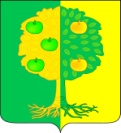 СОВЕТмуниципального образования Мичуринское сельское поселение Динского района РЕШЕНИЕ         от	21.08.2014		                                                          № 393-65/2поселок АгрономОб утверждении Программы о приватизации муниципального имущества Мичуринского сельского поселения Динского районана 2014 годВ целях мобилизации доходов в местный бюджет Мичуринского сельского поселения Динского района, оптимизации использования муниципального имущества, недопущения его ухудшения, а также снижения бремени расходов по содержанию муниципального имущества, руководствуясь Федеральным законом от 21.12.2001 года № 178-ФЗ «О приватизации государственного и муниципального имущества», решением Совета Мичуринского сельского поселения от 26.07.2012№222-40/2 «О Положении о порядке управления и распоряжения объектами муниципальной собственности муниципального образования Мичуринское сельское поселение Динского района» (с изменениями от 28.03.2013г №283-49/2) Совет Мичуринского сельского поселения Динского района РЕШИЛ:Утвердить Программу о приватизации муниципального имущества Мичуринского сельского поселения Динского района на 2014год (прилагается).  Опубликовать настоящее решение в газете «Мичуринские вести» и разместить на интернет-сайте администрации Мичуринского сельского поселения Динского района www.michurinskoe.org              3. Контроль за исполнением настоящего решения возложить на   бюджетно-правовую комиссию (Гергенридер) и администрацию Мичуринского сельского поселения Динского района (Иванов).               4. Настоящее решение вступает в силу со дня его опубликования  в средствах массовой информации.Глава Мичуринского                                                                В.Ю.Иванов сельского поселения              ПРИЛОЖЕНИЕк решению Совета Мичуринского сельского поселения Динского районаот _______№__________ПРОГРАММАо приватизации муниципального имущества Мичуринского сельского поселения Динского района на 2014 год.Программа о приватизации имущества Мичуринского сельского поселения Динского района на 2014 год (далее Программа) разработана в соответствии с Конституцией РФ, Гражданским кодексом РФ, Федеральным законом от 21.12.2001 г. № 178-ФЗ «О приватизации государственного и муниципального имущества», решением Совета Мичуринского сельского поселения от 26.07.2012№222-40/2 «О Положении о порядке управления и распоряжения объектами муниципальной собственности муниципального образования Мичуринское сельское поселение Динского района» (с изменениями от 28.03.2013г №283-49/2)Общие положенияПод приватизацией муниципального имущества понимается возмездное отчуждение имущества, находящегося в собственности Мичуринского сельского поселения Динского района, в собственность физических или юридических лиц. Муниципальное имущество отчуждается в собственность физических или юридических лиц исключительно на возмездной основе (за плату).Раздел 1. Цели и задачи приватизации муниципального имуществаЦелью приватизации имущества Мичуринского сельского поселения Динского района является повышение эффективности управления муниципальной собственностью Мичуринского сельского поселения Динского района и обеспечение планомерности процесса приватизации.Задачами приватизации муниципального имущества Мичуринского сельского поселения Динского района являютсярациональное использования объектов муниципального имущества;-	 оптимизация структуры муниципальной собственности;            -  уменьшение   бюджетных    расходов    на    управление объектами муниципальной собственности:пополнение доходной части бюджета Мичуринского сельского поселения Динского района.Программа приватизации является решением о приватизации конкретных объектов муниципальной собственности Мичуринского сельского поселения включенных в нее.Раздел 2. Порядок распределения средств от приватизации.    2.1. Денежные средства, полученные от приватизации муниципального имущества, подлежат зачислению в бюджет Мичуринского сельского поселения Динского района в полном объеме. 2.2. Оплата приобретаемого покупателями муниципального имущества производится путем безналичного расчета в рублях единовременно или с рассрочкой на расчетный счет Мичуринского сельского поселения Динского района.2.3. Под денежными средствами, полученными от приватизации муниципального имущества Мичуринского сельского поселения Динского района, понимается вся выручка в деньгах от продажи.2.4. Прогноз ожидаемых поступлений в бюджет поселения от приватизации муниципального имущества Мичуринского сельского поселения в 2014 году составляет 141000,00 тыс.рублей, затрат на организацию и проведение приватизации ожидается в сумме 3000,00 тыс. рублей.2.5. Прогноз доходов и расходов от продажи государственного имущества Мичуринского сельского поселения может быть скорректирован после проведения на стадии предпродажной подготовки процедур по оценке рыночной стоимости имущества, проведенной в соответствии с законодательством Российской Федерации об оценочной деятельности.2.6. Контроль за правильностью и обоснованностью использования поступивших средств от приватизации осуществляет администрация Мичуринского сельского поселения Динского района.Раздел 3. Имущество Мичуринского сельского поселения Динского района, приватизация которого планируется в 2014  году  3.1. Перечень недвижимого имущества Мичуринского сельского поселения Динского района, приватизация которого планируется в 2014 году.Раздел 4. Порядок принятия решений о приватизации имущества Мичуринского сельского поселения Динского района         4.1. Предложение о проведении приватизации муниципального имущества может исходить от администрации Мичуринского сельского поселения, юридических лиц или индивидуальных предпринимателей.                  4.2. Решение о приватизации муниципального имущества Мичуринского сельского поселения Динского района принимается Советом Мичуринского сельского поселения Динского района в соответствии с Программой о приватизации муниципального имущества Мичуринского сельского поселения Динского района на 2014 год.       4.3. При приватизации муниципального имущества Мичуринского сельского поселения используются способы приватизации, определенные Федеральным законом от 21 декабря 2001 года № 178-ФЗ « О приватизации государственного и муниципального имущества».      4.4. Проведение независимой оценки приватизируемого муниципального имущества Мичуринского сельского поселения производится за счет средств бюджета поселения.     4.5. Приватизация зданий, строений и сооружений, а также объектов, строительство которых не завершено и которые признаны самостоятельными объектами недвижимости, осуществляется одновременно с отчуждением лицу, приобретающему такое имущество, земельных участков, занимаемых таким имуществом и необходимых для их использования, если иное не предусмотрено федеральным законом.        4.6. Стоимость земельных участков принимается равной рыночной стоимости земельных участков, определенной в соответствии с законодательством Российской Федерации об оценочной деятельности.       4.7. Цена выкупа земельного участка включается в начальную цену продажи находящегося на нем здания, сооружения или другого недвижимого имущества.Раздел 5. Отчет о выполнении Программы о приватизации муниципального имущества Мичуринского сельского поселения Динского района.Администрация Мичуринского сельского поселения Динского района не позднее 1 марта следующим за отчетным года представляет в Совет Мичуринского сельского поселения Динского района отчет о выполнении данной Программы.Отчет о выполнении Программы должен содержать перечень приватизированного муниципального имущества с указанием способа, срока, рыночной стоимости приватизационного муниципального имущества, цены сделки приватизации.№п/пНаименование и местонахождение объекта муниципальной собственностиСпособ приватизации1Автомобиль КИА Кларус  № кузова X4XGC222210000542., модель двигателя FE 120847, цвет перламутрово-серебристыйП. Агроном ул. Почтовая,14 (администрация Мичуринского поселения)аукцион